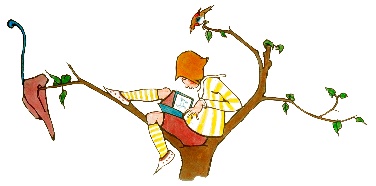 אוניברסיטת תל אביבהפקולטה למדעי הרוח ע"ש לסלי וסאלי אנטיןבית הספר למדעי התרבותהתכנית לתואר שני במחקר תרבות הילד והנוערטופס לבקשת ערעור על ציון(1) תלמיד זכאי לערער על ציון בחינה/עבודה בתוך חמישה ימים מתאריך פרסום הציון (בכפוף לדרישות התכנית).
(2) הערעור יוגש בכתב למזכירות החוג.
(3) ניתן לערער רק על הציון הסופי כפי שפורסם באופן רשמי על ידי מזכירות התכנית.
(4) הציון שייקבע לאחר הדיון בערעור הוא הציון הסופי.שם התלמיד/ה ____________________________     ת.ז. __________________________חוג/תכנית לימוד ___________________________     טלפון _________________________שם הקורס__________________________________ מספר הקורס ___________________    שם המרצה ________________________שנה ______________ סמסטר _____    מועד _________________                 ציון _______יש לצרף את העבודה לאחר בדיקת המרצה.הנימוקים לבקשה:הריני מצהיר/ה שכל הפרטים שמסרתי נכונים, ואני מודע/ת לכך, שלפי התקנון, הציון יכול להישאר כפי שהיה, לעלות או לרדת בעקבות הבדיקה החוזרת. הציון האחרון יהיה הסופי והקובע.תאריך _______________              חתימת התלמיד/ה __________________ למילוי על-ידי המרצה ___________________________________________________________________________________________________________________________________________________הציון נשאר ללא שינוי             הציון הועלה ל-_____                    הציון הורד ל-_______תאריך ______________________               חתימת המרצה_______________________
